	T.C. SAĞLIK BAKANLIĞIEK.1BİLGİLENDİRME FORMU VE TAAHHÜTNAME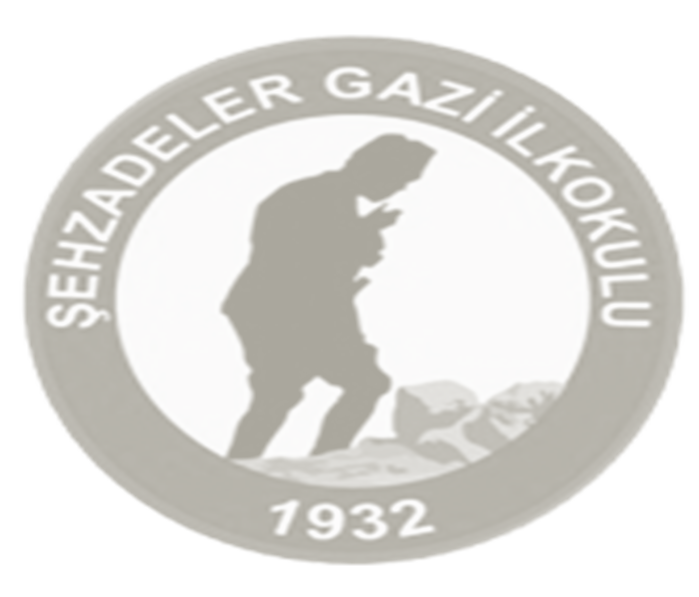 Çocuğumun okula, 65 yaş üstü birey olmaması şartıyla hep aynı veli tarafından bırakılması, maske kullanımı ve sosyal mesafe kurallarına uyulması, çocuğumu bırakırken okul içerisine girilmemesi gerektiği konusunda bilgilendirildim.Ayrıca çocuğumun ateş, öksürük, burun akıntısı, solunum sıkıntısı, ishal şikayeti olması durumu ile aile içerisinde solunum yolu şikayetleri gelişen veya solunum yolu enfeksiyonu hikâyesi ile hastane yatışı yapılan kişi varlığında ya da COVID-19 tanısı alan kişi bulunması durumunda çocuğumu kuruma getirmemem ve bu durumu okula bildirmem gerektiği konusunda bilgilendirildim.Yukarıda belirtilen durumlarda çocuğumu okula getirmeyeceğimi ve getirmeme sebebimi okul yönetimine bildirmeyi kabul ve taahhüt ederim. …/… / 2021        TAAHHÜT EDEN:		      OKUL YETKİLİSİ:Veli/Vasinin Adı Soyadı:		Adı Soyadı: Naci AVCIİmzası:		Görevi: Okul MüdürüÖğrencinin Adı-Soyadı:		İmzası: